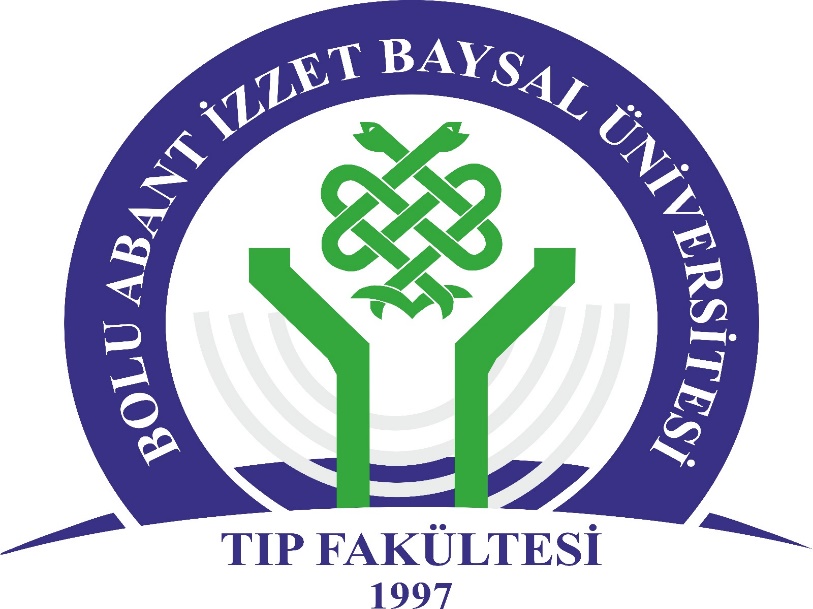 T.C.BOLU ABANT İZZET BAYSAL ÜNİVERSİTESİTIP FAKÜLTESİ ÇOCUK CERRAHİSİ ANABİLİM DALIDÖNEM 5 EĞİTİM UYGULAMA KARNESİÖĞRENCİNİNAdı Soyadı	:Fakülte No	:					Öğretim Yılı	:Staj tarihi	:Staj Grubu	:İmza	:AMAÇ:  a- Her yaş grubundan çocuk hastaların sık karşılaşılan cerrahi hastalık ve sorunları ile ilgili teorik ve pratik bilgi kazanılması, b- Çocuklarda cerrahi ve dahili hastalıklar arasında ayırıcı tanı yapabilmesi, c- Sık karşılaşılan cerrahi hastalıklarda tanı ve tedavi metotlarını bilmesi, d- Acil cerrahi hastaya yaklaşımı ve basit, hayat kurtarıcı müdahaleleri yapabilir hale gelmesi amaçlanmaktadır. Bu staj sonunda:Çocuk Cerrahisi ile ilgili hastalıkların patofizyolojilerini, klinik ve laboratuvar bulgularını açıklar. Etik ve mesleki değerler çerçevesinde iletişim becerilerini kullanarak çocuk cerrahisi hastalarından ve/veya yakınlarından detaylı hikaye alır, hastada sistemik fizik muayene ve çocuk cerrahisi hasta grubu için önem taşıyan spesifik organ muayenelerini yapar ve vital bulguları yorumlar.Hastada hikaye ve fizik muayene bulgularını kullanarak ön tanı koyar, tanıyı kesinleştirmek için uygun tanı araçlarını sayar.Tanı için gerekli olan radyolojik ve laboratuvar tetkikleri yorumlar ve hastalıklarla ilişkilendirir. Çocuk cerrahisi ile ilgili UÇEP-2020’de yer alan hastalıklarının belirtilen düzeylere göre fizik belirti ve bulgularını, laboratuvar sonuçlarını hastalıklarla ilişkilendirerek hastalık ön tanı/tanısını koyar, olası tedavisini açıklar, korunma önlemlerini sayar, tedavi ve izlem planı hakkında hastayı/aileyi bilgilendirir ve eğitim verir, yöneticilik ve liderlik becerilerini kullanarak gerektiğinde uygun koşullarda uzmanına sevk eder.Acil durumları ayırt eder ve acil hallerde hızlı ve etkin müdahale yöntemlerini açıklar, gerektiğinde hastayı bir üst basamak sağlık kuruluşu ya da uzmana zaman kaybetmeksizin yönlendirir.Çocuk Cerrahisi kliniğinde tanı ve tedavide uygulanan temel girişimsel işlemleri yapar, cerrahi müdahalelerden önce hastalardan onam almanın öneminin farkında olur ve asepsi, antisepsi, dezenfeksiyon, sterilizasyon kavramlarını bilerek basit cerrahi girişimleri yapar.Meslektaşları, diğer sağlık çalışanları ile etkili iletişim kurar, ekip çalışması yapar. Yaşam boyu örgün, yaygın ve sürekli öğrenmeyi ilke haline getirerek klinik karar verme sürecinde, kanıta dayalı tıp ilkelerini uygular ve mesleği ile ilgili güncel literatür bilgisine ulaşır ve eleştirel yaklaşımla değerlendirir. STAJ ÇALIŞMA DÜZENİ: Çocuk Cerrahisi stajının süresi 1 haftadır. Öğrencilere ilk gün ilk saatte stajın tanıtımı, amaç ve hedefleri anlatılır. Öğrencilerin staj programına uyacak şekilde teorik derslere ve pratik uygulamalara katılımları zorunludur. Derslik dışındaki tüm alanlarda (klinik, poliklinik, vb.) beyaz doktor gömleği giyilmesi ve hekim vakarına uygun giyinilmesi zorunludur.Hasta sayısına göre bir ya da birkaç öğrencinin sorumlu olduğu bir hasta yatağı belirlenir ve öğrenci (ler) o hastanın dosyası ile ilgili bilgilerden sorumludur. Hasta, kliniğe yattığı andan itibaren çalıştığı birimin asistanı gözetiminde anamnezin alınması, fizik bakısının yapılması ve dosyasının hazırlanması, hasta başı pratik uygulamalar sırasında hastanın öğretim üyesine sunulmasından sorumludur. Öğrencilerin hasta muayeneleri yalnızca sorumlu bir araştırma görevlisi veya uzman hekim nezaretinde yapılır. Pratik uygulama sırasında her öğrenci ile interaktif biçimde hastalar tartışılır. Ayırıcı tanı, tedavi, hasta yaklaşımı konusunda pratik eğitim verilir. Küçük grup uygulamasında grup öğretim üyeleri arasında eşit olarak paylaşılarak her bir öğretim üyesi staj boyunca kendi grubundaki öğrencilerin tüm pratik uygulamalarını yaptırır Öğrenci pratik staj sınavına girebilmesi için belirtilen temel hekimlik uygulamalarının tamamını belirtilen düzeylerde eksiksiz öğrenmesi ve uygulaması gerekmektedir. Eksiksiz olarak tamamlanan bu karneyi sınav sırasında sınav jürisine ibraz etmek zorundadır. Gönüllü nöbetler (varsa):Vizitte hazırladığı-sunduğu dosyalar:Staj boyunca öğreneceği temel Hekimlik Uygulamaları Düzeyler (UÇEP-2020 Tablo 2.4’den seçilmiştir)Öğrenme Düzeyi Açıklama:  1 Uygulamanın nasıl yapıldığını bilir ve sonuçlarını hasta ve/ veya yakınlarına açıklar 2 Acil bir durumda kılavuz/yönergeye uygun biçimde uygulamayı yapar 3 Karmaşık olmayan, sık görülen, durumlarda/olgularda uygulamayı* yapar4 Karmaşık durumlar/olgular da dahil uygulamayı* yaparTarihYerİlgili gözetmen imzasıTarihServisİlgili gözetmen imzasıTemel Hekimlik Uygulamaları (UÇEP-2020 Tablo2.4 den seçilmiştir)Beklenen 
DüzeyAdetYeriİzlem / 
uygulama İlgili gözetmen imzasıA. Öykü alma1. Genel ve soruna yönelik öykü alabilme 21B. Genel ve soruna yönelik fizik muayene3. Batın muayenesi 215. Çocuk ve yenidoğan muayenesi 217. Digital rektal muayene 219. Genel durum ve vital bulguların değerlendirilmesi 2121. Solunum sistemi muayenesi 2122. Ürolojik muayene 21C. Kayıt tutma, raporlama ve bildirim7. Hasta dosyası hazırlayabilme219. Reçete düzenleyebilme 21D. Laboratuvar testleri ve ilgili diğer işlemler2. Dekontaminasyon, dezenfeksiyon, sterilizasyon, antisepsi sağlayabilme214. Direkt radyografileri değerlendirebilme 21E. Girişimsel ve girişimsel olmayan uygulamalar36. İdrar sondası takabilme 2148. Nazogastrik sonda uygulayabilme 21